Career Assist Services (CAS)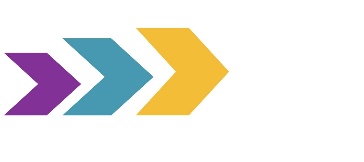 Chute & Nevins ConsultingName:Address:Current Place of Employment:Current Position:Years of experience (total and at your current position):Are you currently actively seeking a new position?Please attach your current job description and any position announcements of the type you might consider or are currently considering